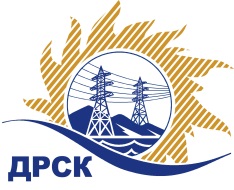 Акционерное Общество«Дальневосточная распределительная сетевая  компания»ПРОТОКОЛ ПЕРЕТОРЖКИСПОСОБ И ПРЕДМЕТ ЗАКУПКИ: открытый запрос предложений на право заключения Договора на выполнение работ «Капитальный ремонт ЗиС: г. Хабаровск» для нужд филиала АО «ДРСК» «Хабаровские электрические сети» (закупка 1018 раздела 1.1. ГКПЗ 2017 г.).Плановая стоимость: 4 906 660,00 руб., без учета НДС;   5 789 858,80 руб., с учетом НДС.ПРИСУТСТВОВАЛИ: постоянно действующая Закупочная комиссия 2-го уровня Информация о результатах вскрытия конвертов:В адрес Организатора закупки поступило 0 (ноль) заявок на участие в  процедуре переторжки.Вскрытие конвертов было осуществлено в электронном сейфе Организатора закупки на Торговой площадке Системы www.b2b-energo.ru. автоматически.Дата и время начала процедуры вскрытия конвертов с предложениями на участие в закупке: 15:00 часов благовещенского времени 05.06.2017 г Место проведения процедуры вскрытия конвертов с предложениями на участие в закупке: Торговая площадка Системы www.b2b-energo.ru.Ответственный секретарь Закупочной комиссии 2 уровня  		                                                                М.Г.ЕлисееваЧувашова О.В.(416-2) 397-242№ 465/УР-Пг. Благовещенск05 июня 2017 г.№п/пНаименование Участника закупки и его адресОбщая цена заявки до переторжки, руб. Общая цена заявки после переторжки, руб. ООО "Ремонтно-Строительная организация " (678000, Хабаровский край, г. Хабаровск, ул. Ким Ю Чена, д. 4, оф. 43)4 733 249.68 руб. (цена с НДС 4 733 249.68 руб.)Заявка не поступила2.ООО "Гортранс" (680032, Россия, Хабаровский край, г. Хабаровск, пр-т 60 лет Октября 128 а)4 905 659.00 руб. (цена с НДС 5 788 677.62 руб.)Заявка не поступила